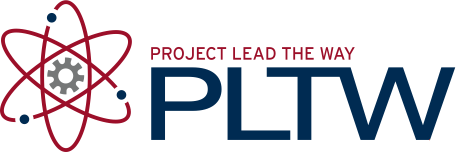 Activity 3.7 Statistical Analysis with Excel requires the use of the Analysis ToolPak, which is an Add-in to Microsoft Excel that is not available by default in the program. To load the Analysis ToolPak follow the instructions listed below.Click the File tab, and then click Options.Click Add-Ins, and then in the Manage box, select Excel Add-ins.Click Go.In the Add-Ins available box, select the Analysis ToolPak check box, and then click OK.Tip: If Analysis ToolPak is not listed in the Add-Ins available box, click Browse to locate it.If you get prompted that the Analysis ToolPak is not currently installed on your computer, click Yes to install it.After you load the Analysis ToolPak, the Data Analysis command is available in the Analysis group on the Data tab.Analysis ToolPak Loading Instructions